П О С Т А Н О В Л Е Н И Е	В соответствии с Положением о наградах и почётных званиях Петропавловск-Камчатского городского округа от 24.07.2008 № 51-нд,  Решением       Городской Думы Петропавловск-Камчатского городского округа от 01.06.2011 № 395-нд «О представительских расходах и расходах, связанных  с приобретением подарочной и сувенирной продукции в Городской Думе  Петропавловск-Камчатского городского округа»,     ПОСТАНОВЛЯЮ:за многолетний добросовестный труд, высокий уровень профессионализма, внимание и заботу о здоровье подрастающего поколения и в честь профессионального праздника День медицинского работника. Объявить Благодарность Главы Петропавловск-Камчатского                городского округа (в рамке):Вручить цветы.И.о. ГлавыПетропавловск-Камчатского городского округа                                                                               Е.И. Чистов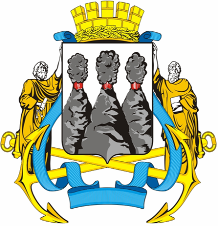 ГЛАВАПЕТРОПАВЛОВСК-КАМЧАТСКОГОГОРОДСКОГО ОКРУГА  « 04 » июня  2012 г. № 74Об объявлении Благодарности Главы Петропавловск-Камчатского городского округа сотрудникам МБУЗ «Детская поликлиника № 2»   ПищулинойКристине Викторовне-  ведущему экономисту МБУЗ «Детская поликлиника № 2»;Романовой Светлане Алексеевне- медицинской сестре отделения по оказанию медицинской помощи детям и подросткам в образовательных учреждениях МБУЗ «Детская поликлиника № 2»;СерегинойИрине Николаевне- медицинскому психологу МБУЗ «Детская поликлиника № 2»;ХмелевойОксане Ивановне- медицинской сестре по физиотерапии МБУЗ «Детская поликлиника № 2».